              COMPETENCE BASED CURRICULUM     Kenya Junior Secondary Education Assessment        FORMATIVE ASSESSMENT           ENDTERM 1             INTEGRATED SCIENCE         SCHOOL: ……….……………………………………………………..……          NAME: ……………….…………………..………………………...………..       SIGNATURE: ………………ASSESSMENT NO…………………………..                                               RUBRICS (for official use)FOR FACILITATOR’S USE ONLY                                   Answer all QuestionsState three components of integrated science. (3 mks)……………………………………….……………………………………….………………………………………Outline two laboratory safety measures. (2 mks)………………………………………….………………………………………………………………………………………………………………………………………………………………………………………………………Name the following laboratory apparatus.(8mks)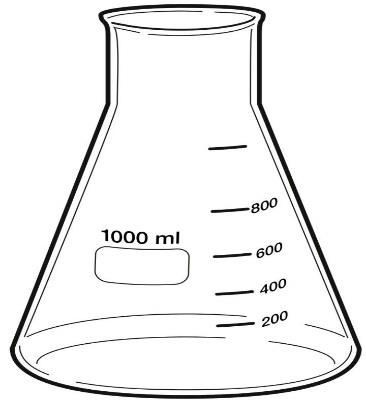 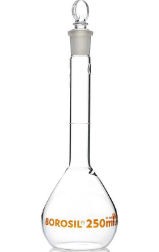 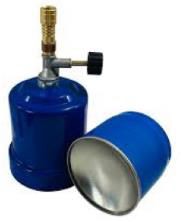 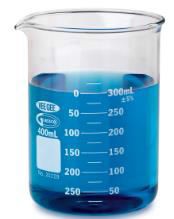 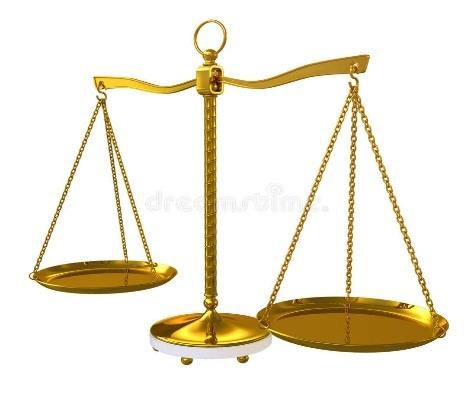 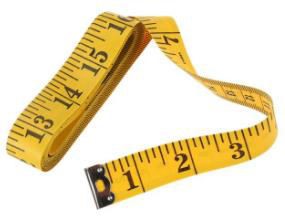 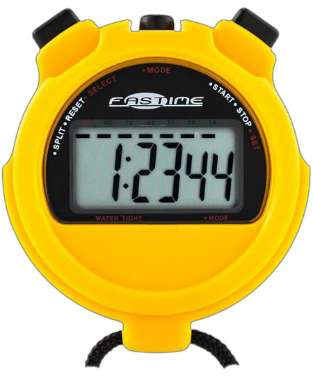 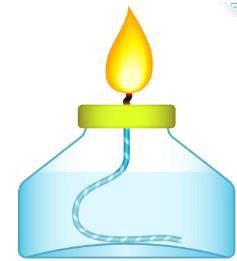 State the functions of the parts of a Bunsen burner.(7 mks)State the meaning of the following laboratory hazard symbol. (3 mks)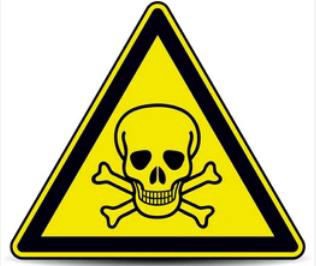 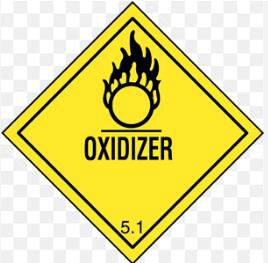 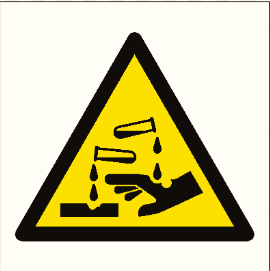 The table below shows the basic quantity, write their SI unit and their symbols.(10 mks)Calculate the volume of the box below. (3 mks)                                                         5cm 10m                                    5mWhat is the density of a solid whose mass is 450grams having a volume of 90cm3?(3 mks)Calculate the area of a piece of land which measures 50m and 100 m.(3 mks)State three units that are used in measuring temperatures. (3 mks)………………………………………….………………………………………….……………………………………….Name four common accidents in the laboratory.(4 mks)…………………………….……………….……………….……………….……………….……………….……………….……………….……………….……………….………………………………….…………….…………….………………….Name four protective wear for safety in the laboratory.(4 mks)……………………….…………….…………….…………….…………….…………….…………….…………….…………….…………….…………….…………….…………….…………….…………….…………….…………….…………….…………….…………….…………….…………….…………….…………….…………….…………….…………….…………….…………….…………….…………….Name three laboratory apparatus used for measuring mass of substances.(3 mks). …………….…………….…………….…………….…………….…………….…………….…………….…………….…………….…………….…………….…Give four differences between luminous and non-luminous flame.(8 mks)Name the following parts of the light microscope.( 5 mks)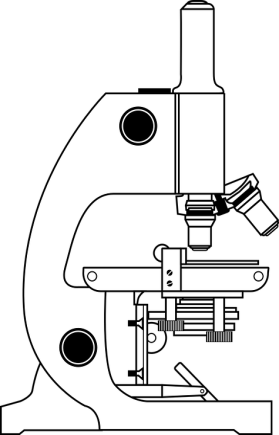 MARK SCORE RANGEBelow 4040-5960-7980-100PERFORMANCE LEVELBelow expectationApproaching expectationsMeeting expectations Exceeding expectationsOUT OF100%LEARNERS SCOREPERCENTAGE SCOREPERFORMANCE LEVELPartFunctionCollarAir holeBaseGas hoseBasic quantitySI unitSymbolMassLengthTimeTemperatureElectric currentLuminous flame Non-luminous flame 